桃園市110學年度永平工商高級中等學校公開授課活動-教學活動設計單(授課教師填寫)桃園市110學年度永平工商高級中等學校公開授課活動-照片(觀課教師請學生協助拍攝,需有觀課教師在照片內)桃園市110學年度永平工商高級中等學校教師公開授課活動-自評表(授課教師填寫)桃園市109學年度永平工商高級中等學校教師公開授課活動-觀課紀錄表(觀課者填寫)備註：一、請各位老師自行選填一週次進行公開授課(3/7~4/8) ，每位老師1場教學，至少1場觀摩他人。二、授課教師要填寫【附錄-2】教學活動設計單（電子檔）、【附錄-4】公開授課自評表；觀課教師要填寫【附錄-3】公開授課活動照片、【附錄-5】觀課紀錄表給授課教師，由授課教師彙整成一份資料上傳至教師教學歷程平台。以上各種表件如下。三、教學活動設計請於教學前兩週，回傳電子檔給實研組，並上傳至歷程平台。四、於4/29前上傳觀課資料至教師教學歷程平台。授課教師黃漢政學習目標能聽說明依步驟完成解答能聽說明依步驟完成解答能聽說明依步驟完成解答教學班級觀光二甲學習目標能聽說明依步驟完成解答能聽說明依步驟完成解答能聽說明依步驟完成解答教學領域文書處理學生先備經驗或教材分析練習TQC題庫練習系統101至106練習TQC題庫練習系統101至106練習TQC題庫練習系統101至106教學單元107小白花學生先備經驗或教材分析練習TQC題庫練習系統101至106練習TQC題庫練習系統101至106練習TQC題庫練習系統101至106教材來源TQC題庫練習系統學生先備經驗或教材分析練習TQC題庫練習系統101至106練習TQC題庫練習系統101至106練習TQC題庫練習系統101至106教學日期111年 3 月29日第 2   節學生先備經驗或教材分析練習TQC題庫練習系統101至106練習TQC題庫練習系統101至106練習TQC題庫練習系統101至106教學活動教學活動教學活動教學活動時間評量方式1.文句分段落2.英文字上標與間距調整3.文字注音標示4.字型色彩色定5.取消超連結設定1.文句分段落2.英文字上標與間距調整3.文字注音標示4.字型色彩色定5.取消超連結設定1.文句分段落2.英文字上標與間距調整3.文字注音標示4.字型色彩色定5.取消超連結設定1.文句分段落2.英文字上標與間距調整3.文字注音標示4.字型色彩色定5.取消超連結設定2分鐘3分鐘2分鐘3分鐘2分鐘依題庫系統自動評分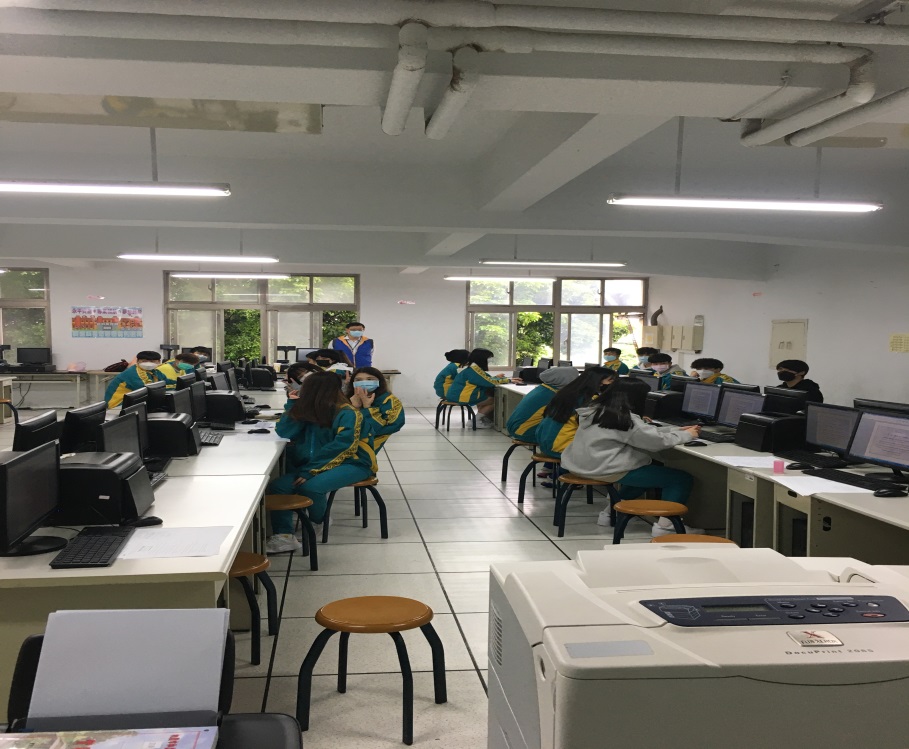 活動：公開授課         日期：111.03.29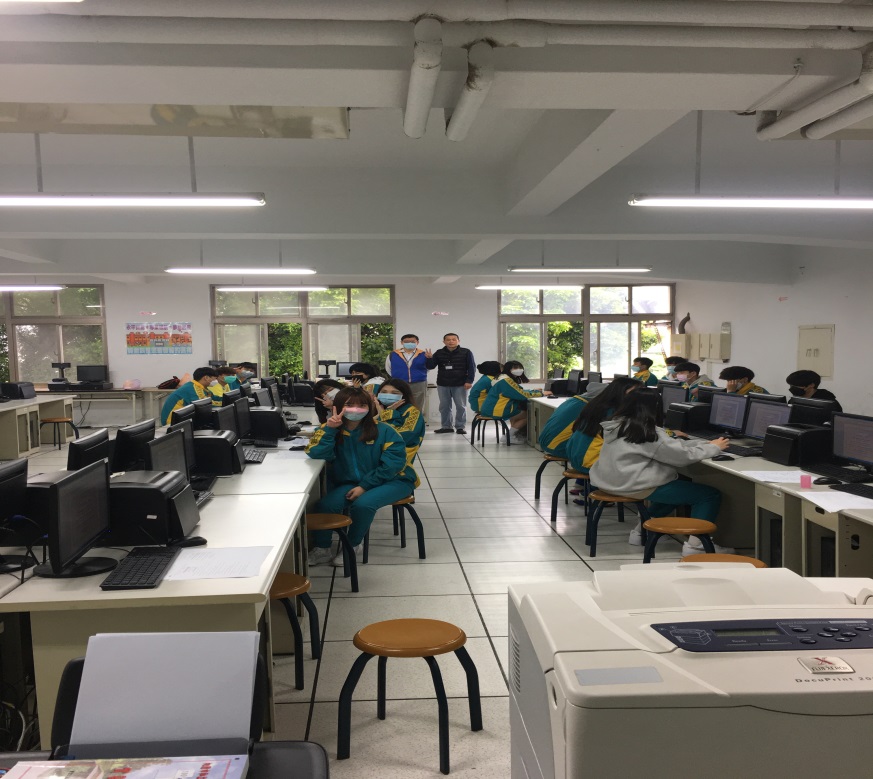 活動：教室觀察         日期：111.03.29觀課教師楊翊庭教學班級觀光二甲教學領域教學單元文書處理文書處理文書處理教學內容WORD2010 107小白花WORD2010 107小白花WORD2010 107小白花實際教學內容簡述教學活動學生表現學生表現實際教學內容簡述1.WORD2010第107題小白花文句設定1.依上課教師一步驟一步驟練習2.能獨立依題目完成解題1.依上課教師一步驟一步驟練習2.能獨立依題目完成解題學習目標達成情形能完成練習且進入評分系統完成評分能完成練習且進入評分系統完成評分能完成練習且進入評分系統完成評分自我省思1.說明題庫練習系統進入方式2.依步驟練習完成評分3.學生學習成效省思1.說明題庫練習系統進入方式2.依步驟練習完成評分3.學生學習成效省思1.說明題庫練習系統進入方式2.依步驟練習完成評分3.學生學習成效省思同儕回饋後心得1.放慢解說速度2.解說存檔路徑3.學生獨力完成解題的能力1.放慢解說速度2.解說存檔路徑3.學生獨力完成解題的能力1.放慢解說速度2.解說存檔路徑3.學生獨力完成解題的能力觀課教師楊翊庭 于惇德觀課日期111年03月29日教學班級觀光二甲觀光二甲觀光二甲教學領域教學單元文書處理文書處理文書處理教學內容WORD2010 107小白花WORD2010 107小白花WORD2010 107小白花教學觀察教學活動學生表現學生表現教學觀察1.文句分段落2.英文字上標與間距調整3.文字注音標示4.字型色彩設定5.取消超連結設定6.文字距離設定1.文字分段2.英文字上標、間距調整3.文字注音標示4.字型色彩設定5.取消超連結設定6.文字距離設定7.題目評分1.文字分段2.英文字上標、間距調整3.文字注音標示4.字型色彩設定5.取消超連結設定6.文字距離設定7.題目評分優點1.解題依步驟清楚說明。2.給予學生充分練習時間。3.利用評分方式，促進同學間的互助合作。1.解題依步驟清楚說明。2.給予學生充分練習時間。3.利用評分方式，促進同學間的互助合作。1.解題依步驟清楚說明。2.給予學生充分練習時間。3.利用評分方式，促進同學間的互助合作。回饋1.建議在課堂隨機點名學生回答問題。1.建議在課堂隨機點名學生回答問題。1.建議在課堂隨機點名學生回答問題。觀課省思透過這次觀課，了解多媒體教學的可能性，並藉著彼此討論，對於課程實做上的想法交流，互相學習，每個課程設計者的觀點、作法不同，唯有透過不斷的修正，才能對學生學習上更加有幫助。透過這次觀課，了解多媒體教學的可能性，並藉著彼此討論，對於課程實做上的想法交流，互相學習，每個課程設計者的觀點、作法不同，唯有透過不斷的修正，才能對學生學習上更加有幫助。透過這次觀課，了解多媒體教學的可能性，並藉著彼此討論，對於課程實做上的想法交流，互相學習，每個課程設計者的觀點、作法不同，唯有透過不斷的修正，才能對學生學習上更加有幫助。